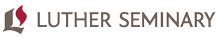 Change of Concentration:	Master of Arts Full Name (Please Print): _____________________________________ Student ID#: ________________	Concentration Change Details:Current Concentration: __________________________________________________Desired Concentration: __________________________________________________Please provide a brief explanation of why you want to change concentrations in the Master of Arts program:Signatures Required:Student: ______________________________________________________________   Date: _________Point Person - former concentration: _______________________________________   Date: _________Point Person - new concentration: _________________________________________   Date: _________RETURN THIS FORM TO THE OFFICE OF THE REGISTRAR.  